Viernes, 9 de octubre de 202020:30Querido Diario,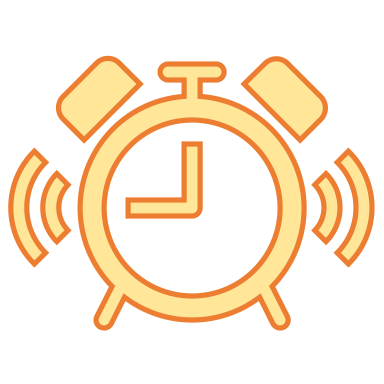 Hoy me he levantado algo triste y cansada porque es el último día de mi amiga Casandra en el colegio. Aún así, me vestí y desayuné muy rápido para ir lo antes posible al colegio.Me prometí a mí misma pasarlo bien y no pelear con nadie para convertir este viernes 9 de octubre en un día muy especial para Casandra y para mí. Tuvimos música y Educación Física donde aprendimos juegos y canciones muy divertidas y al finalizar la mañana entre todos hicimos un cuaderno de despedida con mensajes y dibujos para Casandra. Fue un momento precioso, pero lloré mucho porque la quiero mucho y la echaré de menos.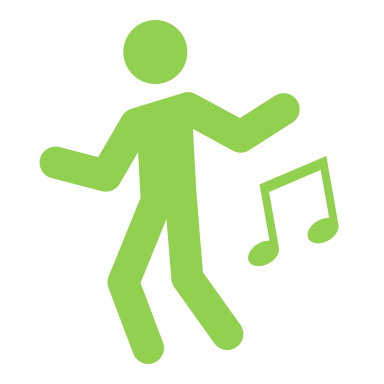 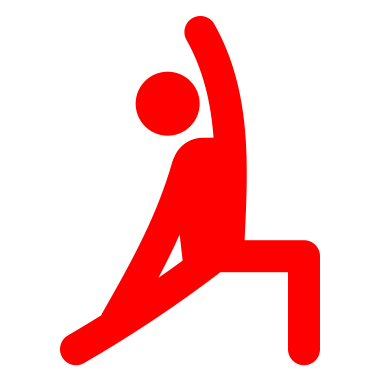 Después toda la tarde estuve feliz porque había sido un gran día de cole, pero triste porque el lunes mi amiga ya no estaría en clase. Hoy ya no quiero contarte más cosas, pero seguro que mañana tendré más cosas que contarte porque mañana vamos a casa de los abuelos y celebraremos el cumpleaños de mi primo Tomás.Te mando un gran abrazo amigo Diario.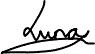 